Слайдер Сириус. Стоимость монтажа слайдера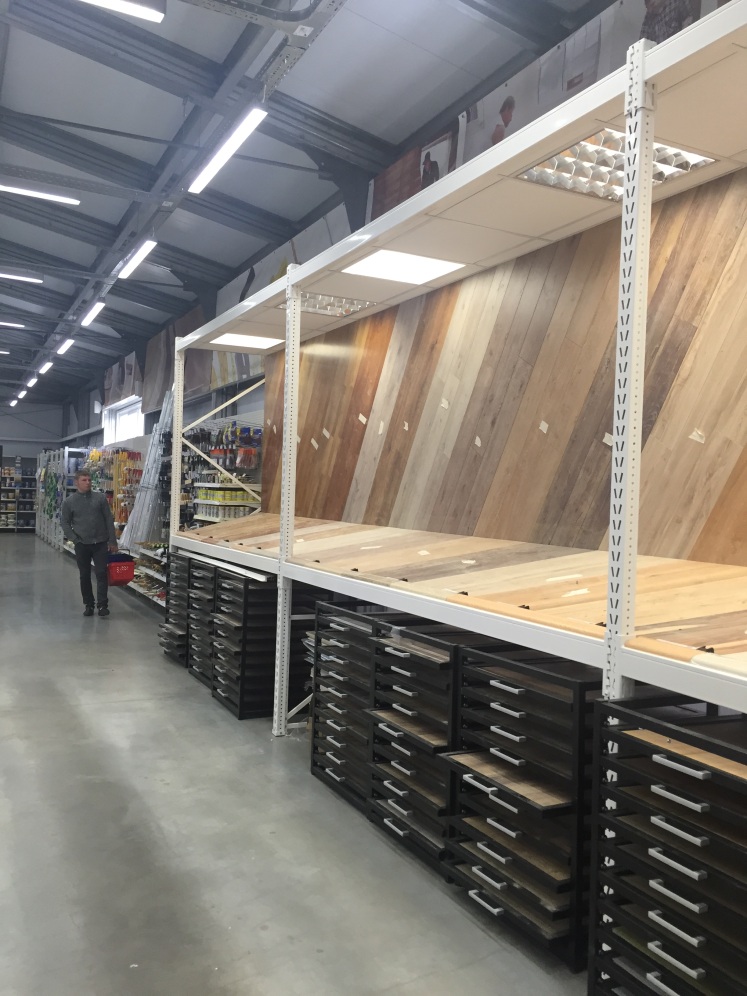 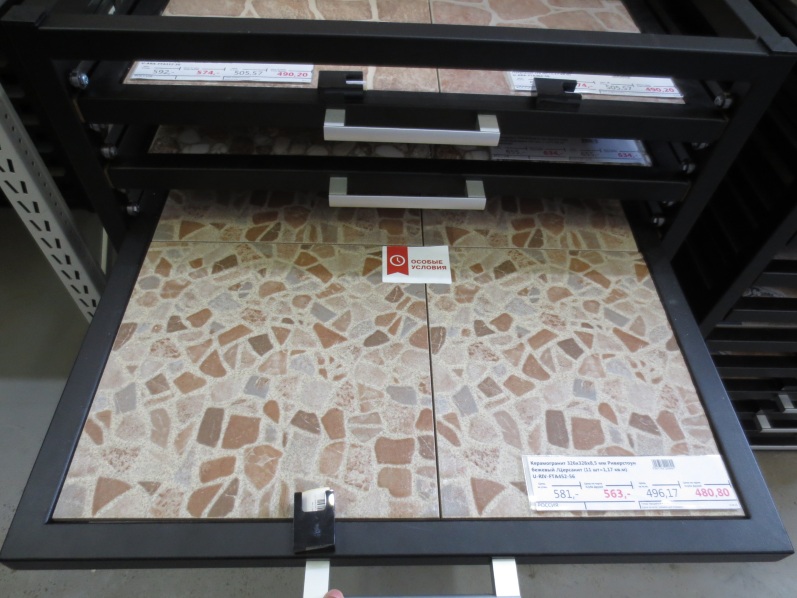 - монтаж плитки -  из 10 листов -…. Руб. , демонтаж/монтаж 1 листа …..руб.- монтаж ламинат -  из 10 листов -…. Руб. , демонтаж/монтаж 1 листа …..руб.- монтаж панелей (МДФ, ПВХ) -  из 10 листов -…. Руб. , демонтаж/монтаж 1 листа …..руб.2. Санфаянс. Монтаж конструкции. Стоимость работ: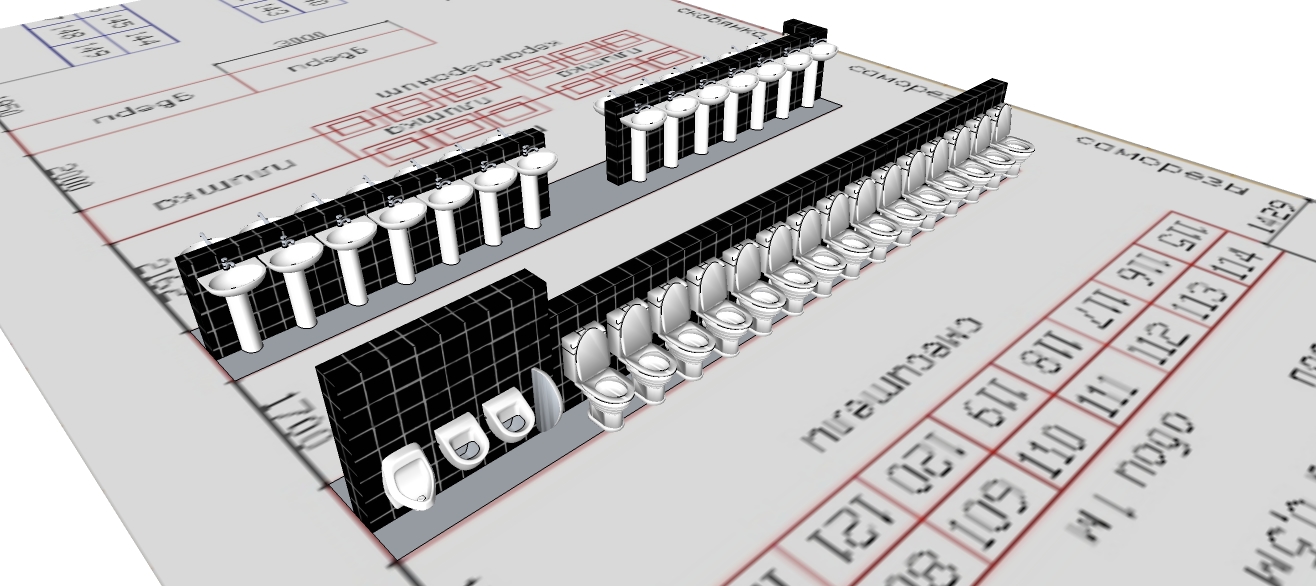 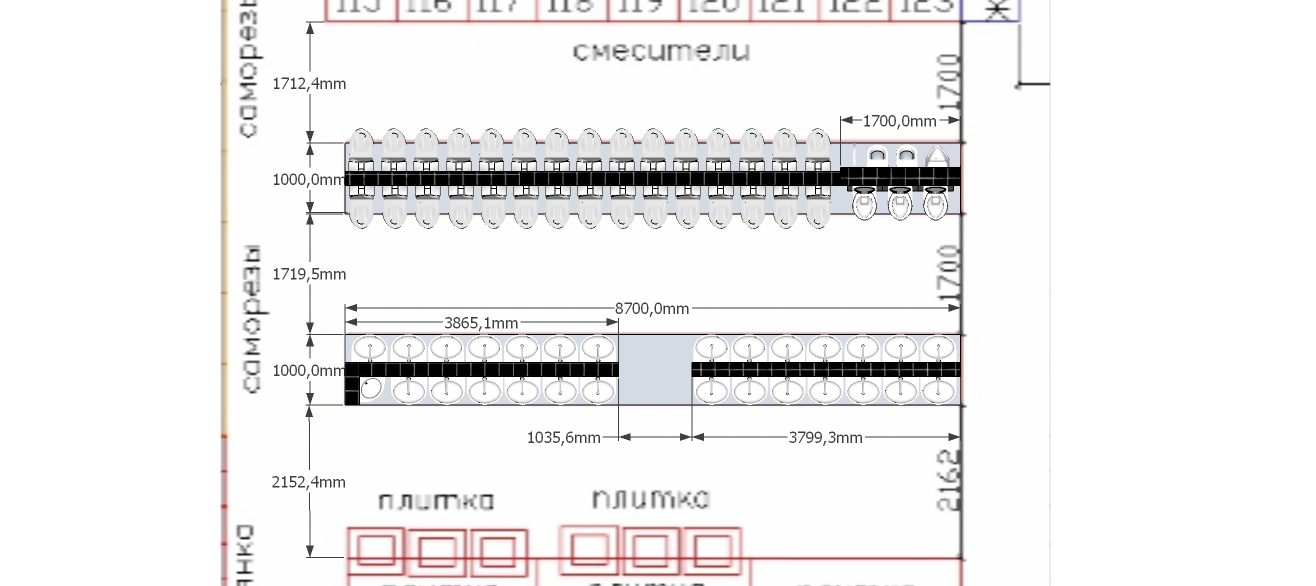              - конструкция с установкой раковин, смесителей и унитазов …..руб             - конструкция без установки раковин, унитазов ….руб             - установка раковины ….руб.             - установка унитаза ….руб.             - замена  плитки 1шт., …..руб.Стенд с Дверьми.           - замена металлической двери, с установкой фурнитуры на дверь ……руб.           - замена межкомнатной двери, с установкой фурнитуры на дверь ……руб.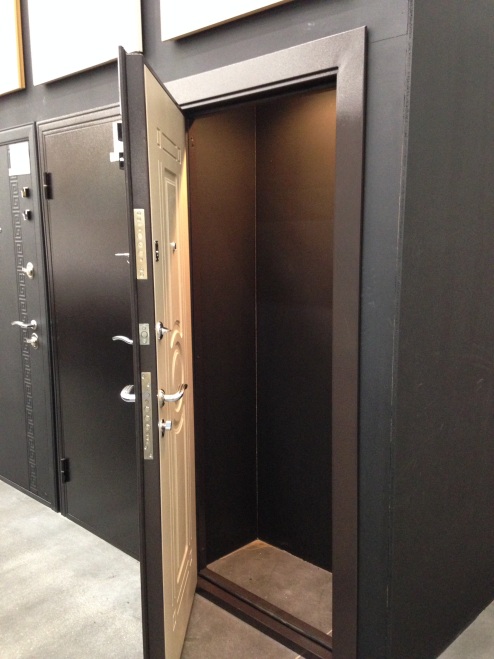 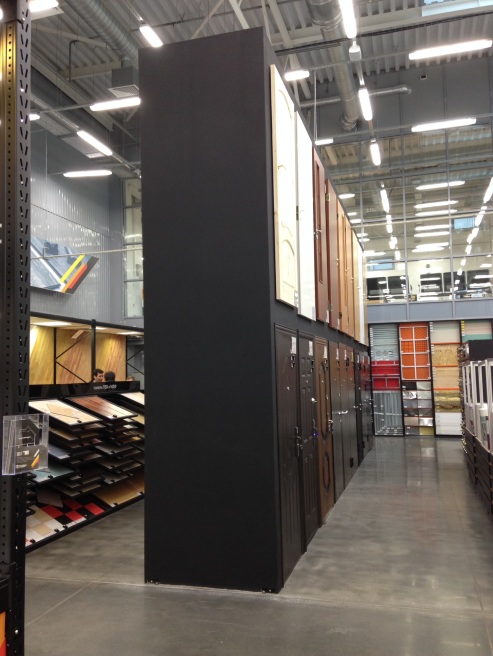 4. Ламинат. Замена коллекции в м2, включает демонтаж и монтаж новой коллекции, с переборкой всех демонтированных образцов               - стоимость 8.7 м2  ….руб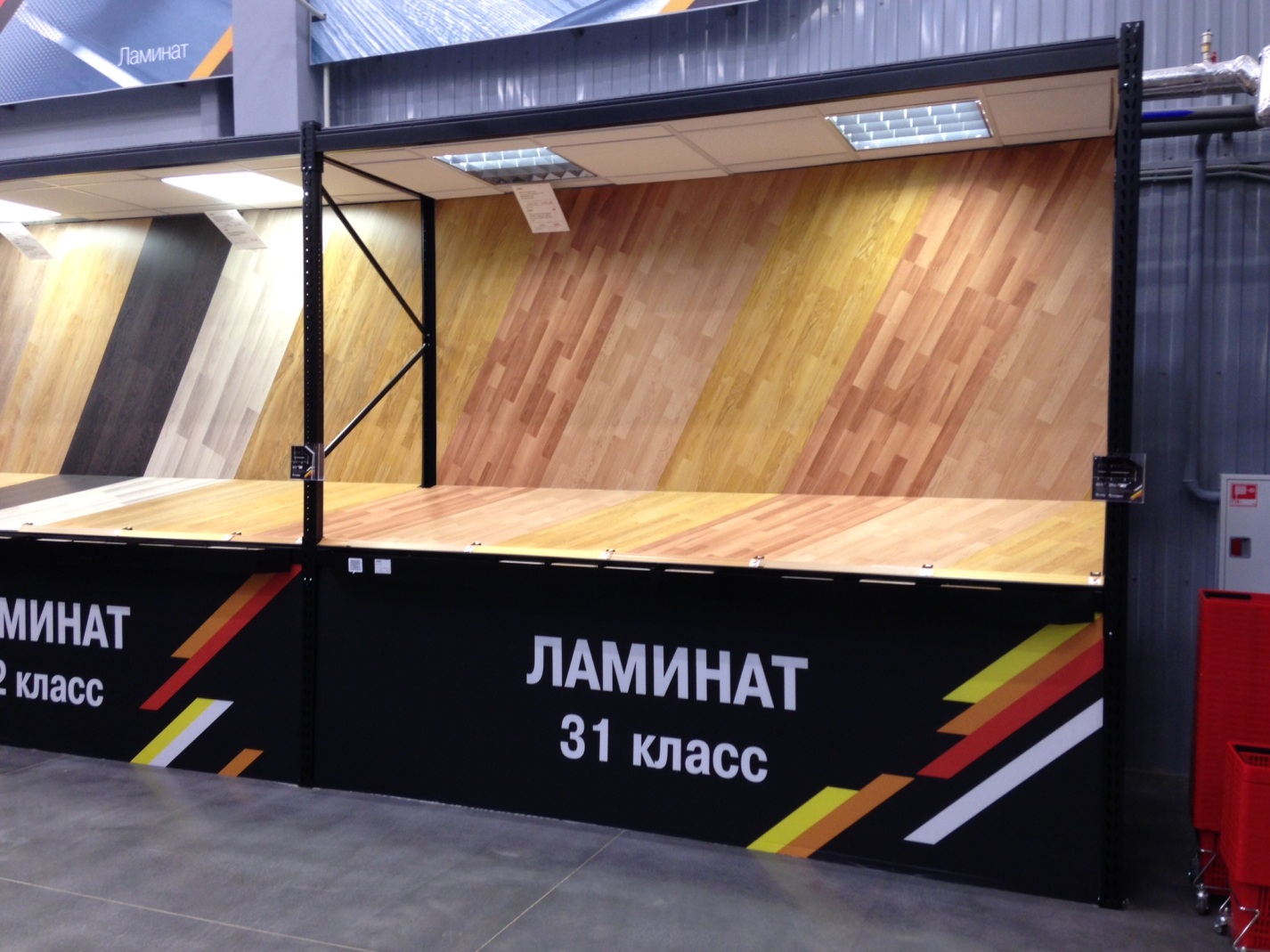 5. Плитка.  Замена коллекции в м2, включает демонтаж и монтаж новой коллекции              - стоимость 8.7 м2  ….руб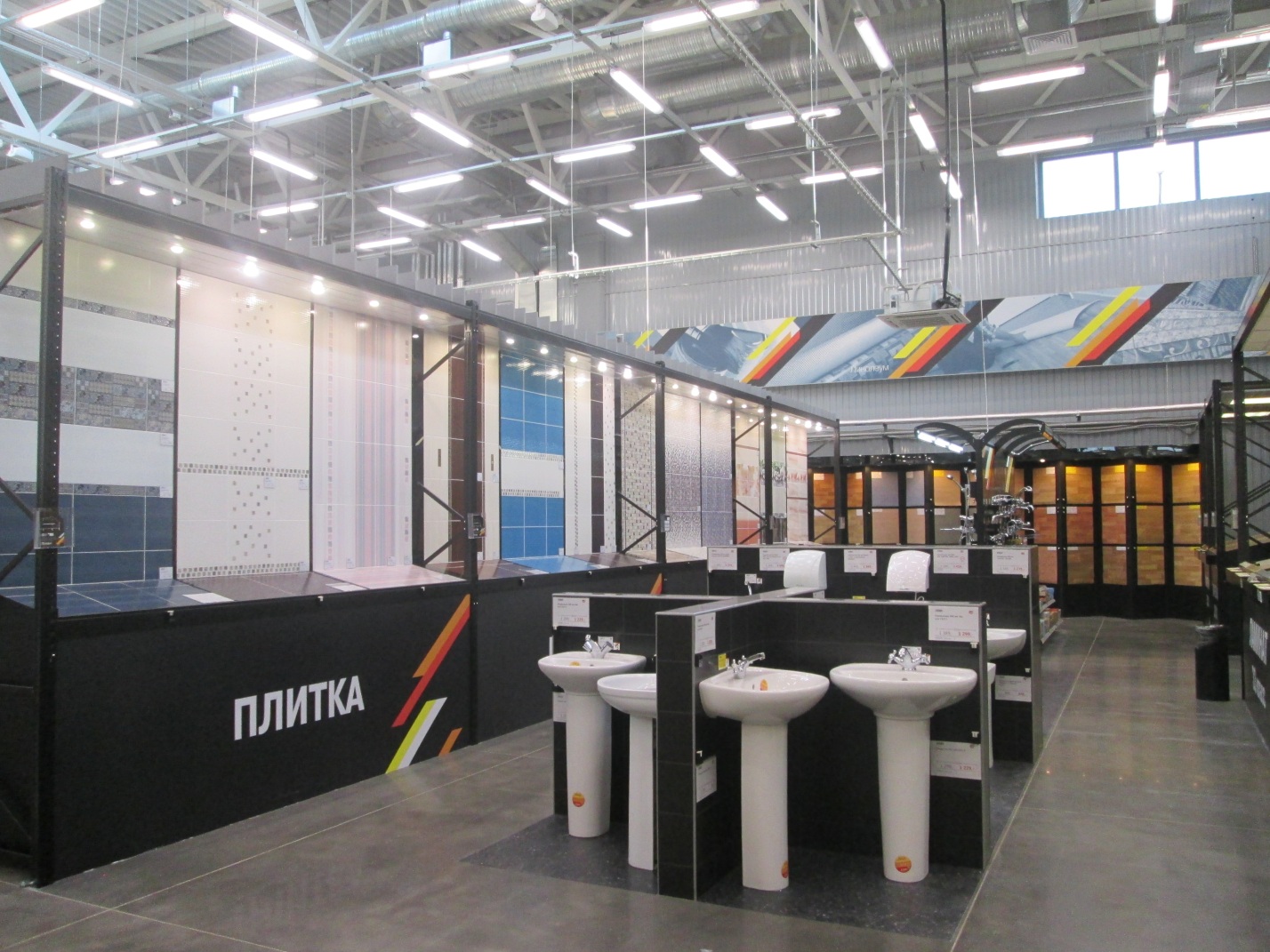 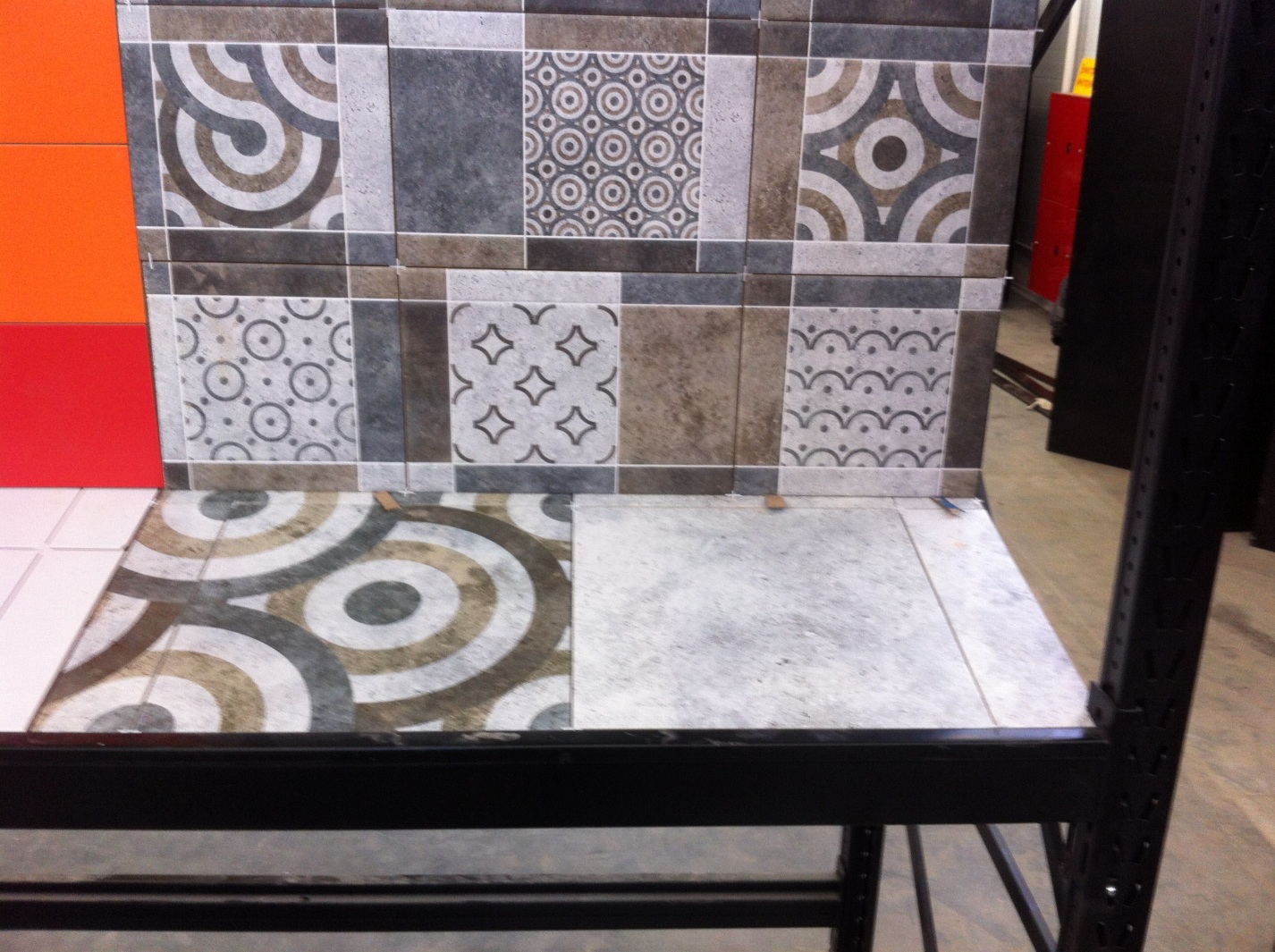 6. Стенд с отоплением. Демонтаж товара, ремонт стены (шпатлевка, окраска) и монтаж товара. ….руб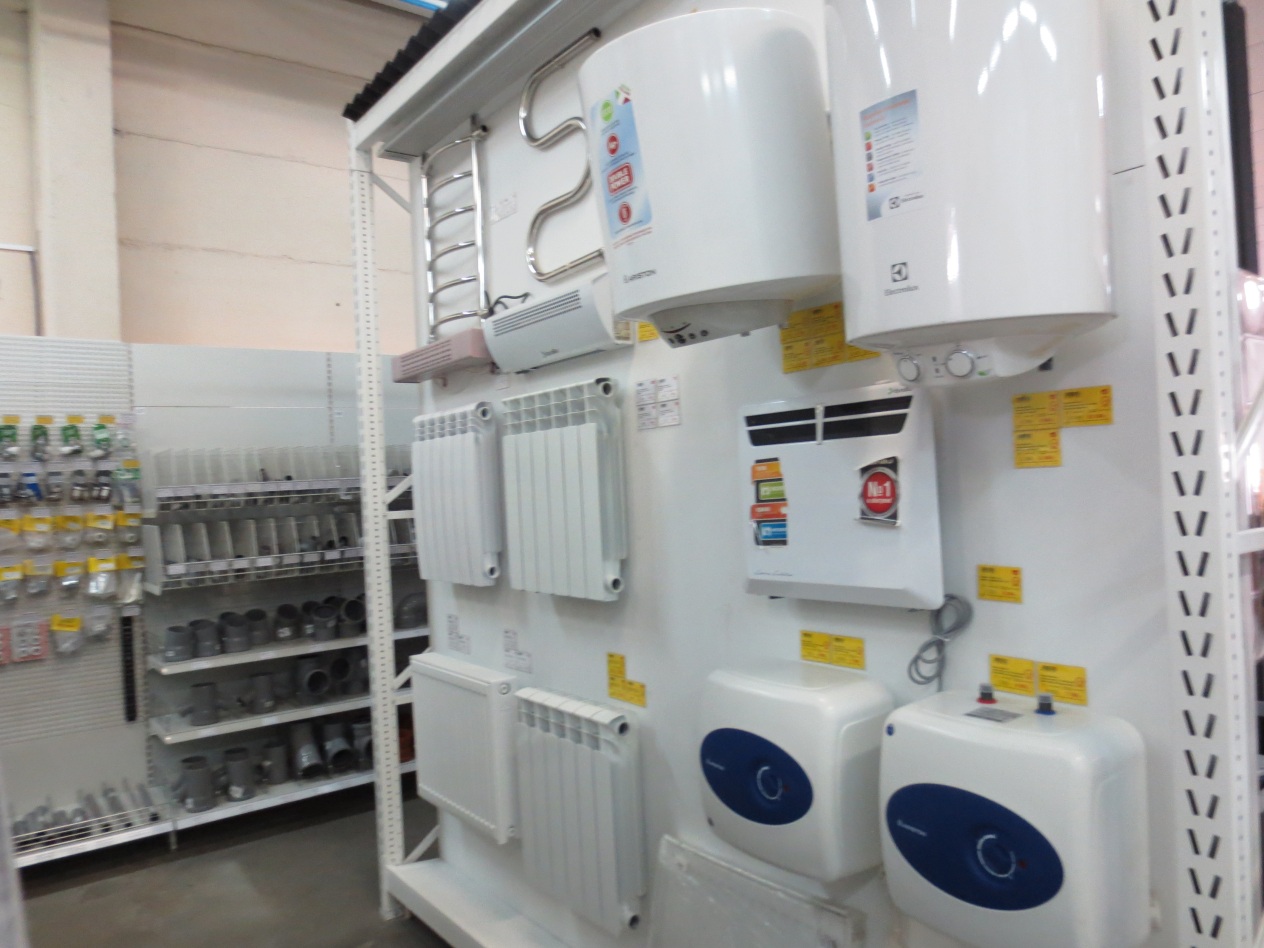 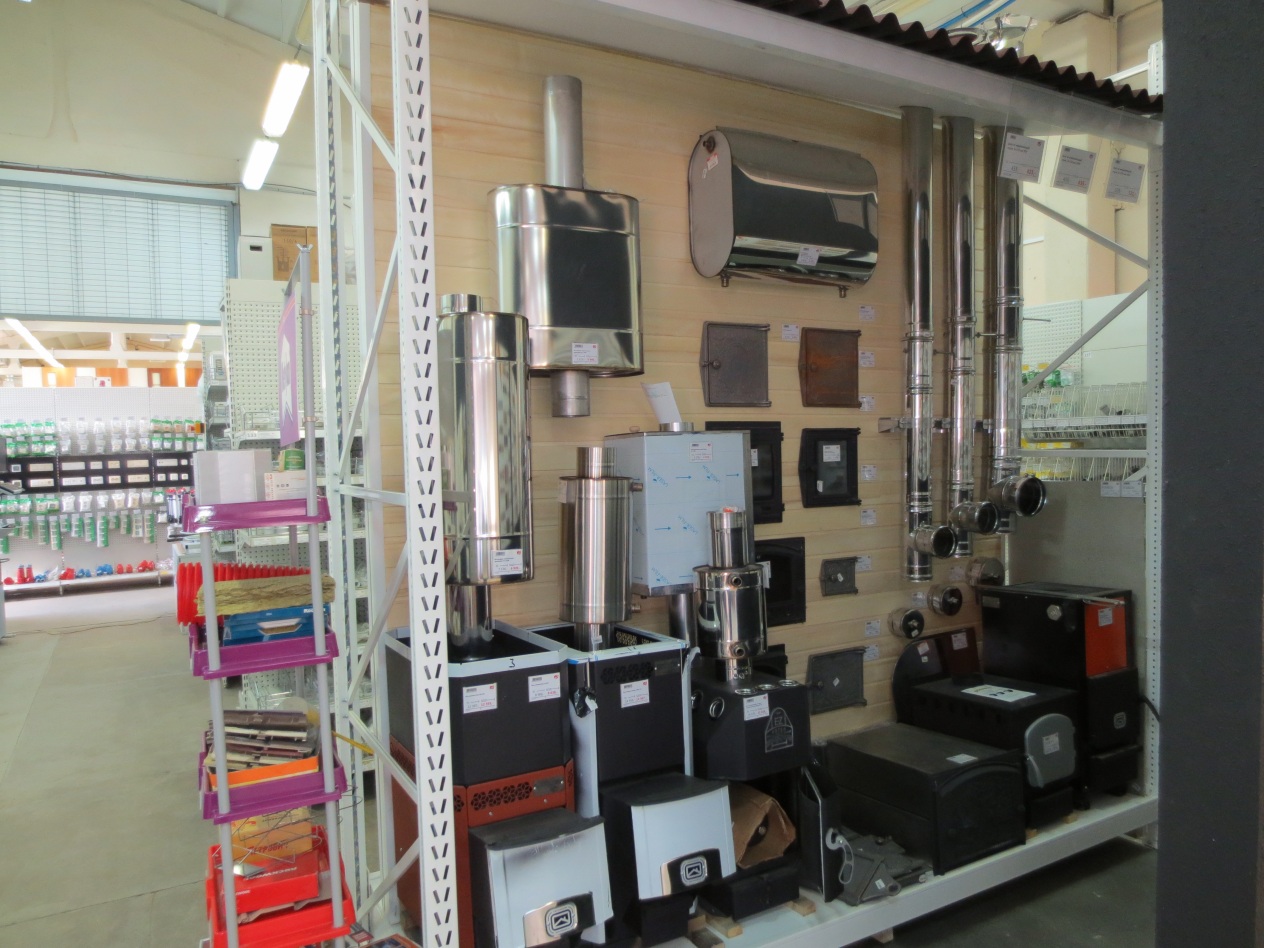 7. Потолки, реечные, панели. 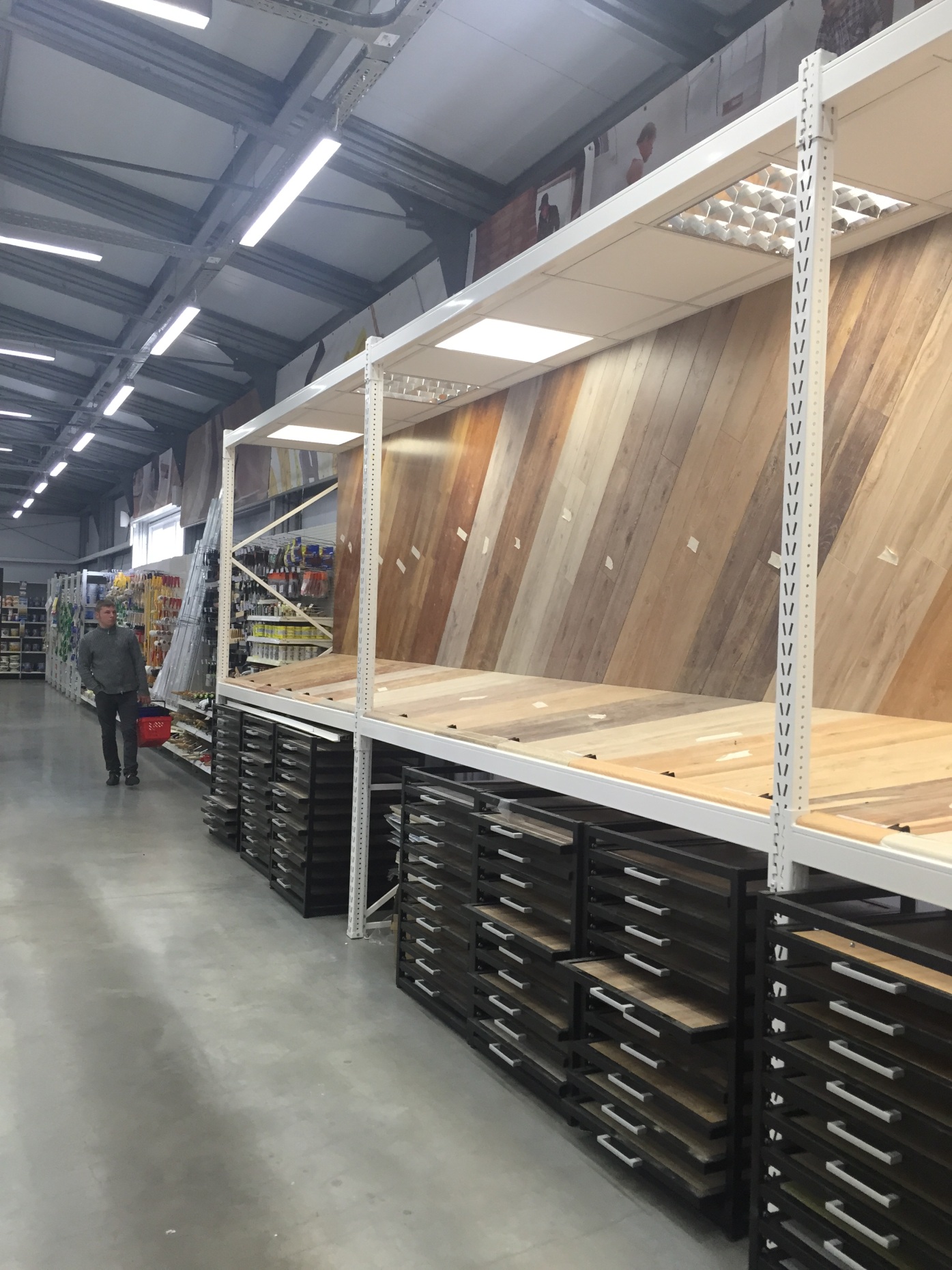 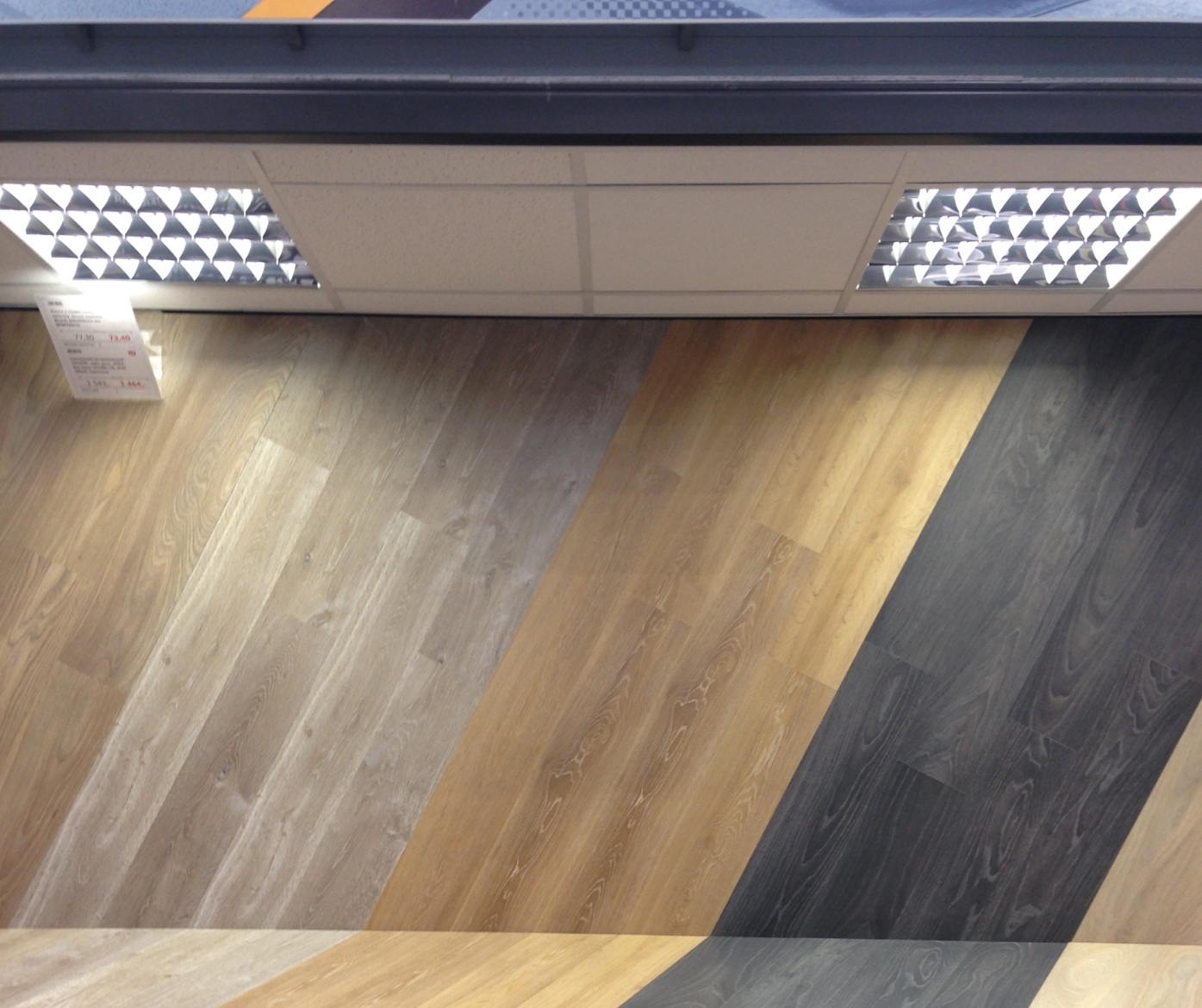 - замена 1 стеллажа с реечным потолком, только потолок …..руб- замена 1 стеллажа с панельным потолком, только потолок …..руб - замена 1 стеллажа + установка светильников с подключением в реечном потолке …..руб- замена 1 стеллажа + установка светильников с подключением в панельном потолке …..руб